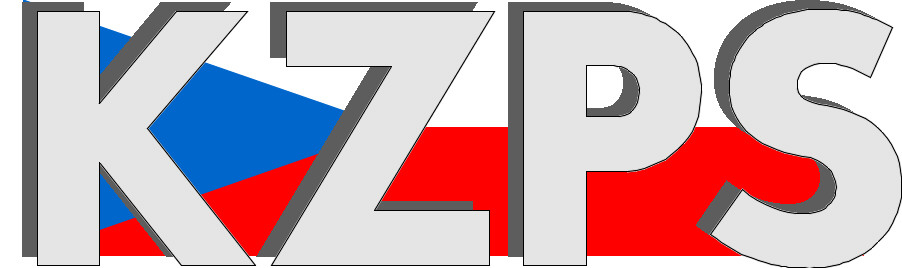 Konfederacezaměstnavatelských a podnikatelských svazů ČR Sekretariát:	    	 Václavské nám. 21	               tel.: 222 324 985                   	 110 00 Praha 1		               fax: 224 109 374  	            	            mail: kzps@kzps.cz S t a n o v i s k o Konfederace zaměstnavatelských a podnikatelských svazů ČRk „Návrhu poslanců Pavla Staňka a Jana Bureše na vydání zákona, kterým se zrušuje zákon č. 223/2016 Sb., o prodejní době v maloobchodě, ve znění pozdějších předpisů, a další související právní předpisy (sněmovní tisk č. 646)“V rámci mezirezortního připomínkového řízení jsme obdrželi výše uvedený návrh a k tomuto Konfederace zaměstnavatelských a podnikatelských svazů ČR (KZPS ČR) uplatňuje následující připomínky:Uvedený návrh zákona doporučujeme zamítnout.Tato připomínka je zásadní Důvody:Prodej v maloobchodě je svébytnou formou podnikání. Prodej a jeho rozsah má vliv nejen na podnikatele a jejich zaměstnance, ale výrazně ovlivňuje převážnou část obyvatelstva, tj. kupující. Nelze proto tuto formu podnikání srovnávat bez dalšího s jinými druhy. V rámci EU se v převážné většině maloobchodní prodej reguluje. Způsob regulace se liší především s ohledem na historické, náboženské a další specifické zvyklosti jednotlivých zemí EU. Regulace maloobchodního prodeje je v souladu s principy na kterých je založena EU a nejedná se o nelegální omezení podnikání.Domníváme se, že lze obecně uvažovat o omezení regulace, nikoliv však o zrušení. K tomu je ale třeba nejprve provést řádnou analýzu všech dopadů takového návrhu s přihlédnutím i ke zvláštnostem jednotlivých regionů ČR. Tedy nepřihlížet především k dopadům na podnikání větších obchodních subjektů, jak je uvedeno v odůvodnění návrhu.Vzhledem k dopadu, který tento návrh má na podnikatele a jejich zaměstnance a především na převážnou část obyvatelstva zásadně nesouhlasíme, aby byl projednáván cestou poslanecké iniciativy, ale aby byl dopředu konzultován se sociálními partnery s podrobnými analýzami a dopady předložením vládního návrhu do řádného MPŘ.Kontaktní osoby:JUDr. Vladimír Záruba	e-mail: vladimir.zaruba@coop.cz		tel:	776 283 556Dr. Jan Zikeš			e-mail:	zikes@kzps.cz				tel:	222 324 985V Praze dne 26. března 2024Ing. Jiří Horecký, Ph.D., MSc., MBA      p r e z i d e n t